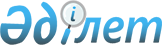 Об утверждении Правил проведения текущего контроля успеваемости, промежуточной и итоговой аттестации обучающихся военных, специальных учебных заведений Министерства внутренних дел Республики КазахстанПриказ Министра внутренних дел Республики Казахстан от 13 января 2016 года № 20. Зарегистрирован в Министерстве юстиции Республики Казахстан 22 февраля 2016 года № 13148.
      В соответствии с подпунктом 5) статьи 5-1 Закона Республики Казахстан от 27 июля 2007 года "Об образовании", ПРИКАЗЫВАЮ:
      1. Утвердить прилагаемые Правила проведения текущего контроля успеваемости, промежуточной и итоговой аттестации обучающихся военных, специальных учебных заведений Министерства внутренних дел Республики Казахстан. 
      2. Департаменту кадровой работы Министерства внутренних дел Республики Казахстан (Абдигалиев А.У.) обеспечить:
      1) государственную регистрацию настоящего приказа в Министерстве юстиции Республики Казахстан;
      2) в течение десяти календарных дней после государственной регистрации настоящего приказа в Министерстве юстиции Республики Казахстан направление на официальное опубликование в периодических печатных изданиях и информационно-правовой системе "Әділет";
      3) в течение десяти календарных дней после государственной регистрации настоящего приказа в Министерстве юстиции Республики Казахстан направление в Республиканское государственное предприятие на праве хозяйственного ведения "Республиканский центр правовой информации Министерства юстиции Республики Казахстан" для размещения в Эталонном контрольном банке нормативных правовых актов Республики Казахстан;
      4) размещение настоящего приказа на интернет-ресурсе Министерства внутренних дел Республики Казахстан;
      5) в течение десяти рабочих дней после государственной регистрации настоящего приказа в Министерстве юстиции Республики Казахстан представление в Юридический департамент Министерства внутренних дел Республики Казахстан сведений об исполнении мероприятий, предусмотренных подпунктами 1), 2), 3) и 4) настоящего пункта.
      3. Контроль за исполнением настоящего приказа возложить на первого заместителя министра внутренних дел Республики Казахстан генерал-лейтенанта полиции Демеуова М.Г.
      4. Настоящий приказ вводится в действие по истечении десяти календарных дней после дня его первого официального опубликования. Правила проведения текущего контроля успеваемости, промежуточной и итоговой аттестации обучающихся военных, специальных учебных заведений Министерства внутренних дел Республики Казахстан Глава 1. Основные положения
      Сноска. Заголовок главы 1 - в редакции приказа Министра внутренних дел РК от 22.01.2020 № 44 (вводится в действие по истечении десяти календарных дней после дня его первого официального опубликования).
      1. Настоящие Правила проведения текущего контроля успеваемости, промежуточной и итоговой аттестации обучающихся военных, специальных учебных заведений Министерства внутренних дел Республики Казахстан (далее – Правила) разработаны в соответствии с подпунктом 5) статьи 5-1 Закона Республики Казахстан от 27 июля 2007 года "Об образовании" (далее – Закон "Об образовании").
      2. Правила определяют порядок проведения текущего контроля успеваемости, промежуточной и итоговой аттестации обучающихся военных, специальных учебных заведений Министерства внутренних дел Республики Казахстан (далее – организация образования МВД). 
      3. Текущий контроль успеваемости, промежуточная и итоговая аттестации проводятся с целью определения степени освоения обучающимися образовательных программ, Государственным общеобязательным стандартом высшего и послевузовского образования (далее – ГОСО), утвержденным приказом Министра науки и высшего образования Республики Казахстан от 20 июля 2022 года № 2 "Об утверждении государственных общеобязательных стандартов высшего и послевузовского образования" (зарегистрирован в Реестре государственной регистрации нормативных правовых актов под № 28916).
      Сноска. Пункт 3 - в редакции приказа Министра внутренних дел РК от 22.08.2023 № 655 (вводится в действие по истечении десяти календарных дней после дня его первого официального опубликования).


      4. В настоящих Правилах используются следующие определения: 
      1) академическая задолженность – получение неудовлетворительных оценок при сдаче экзаменов и дифференцированных зачетов в период промежуточной аттестации (сессии); 
      2) академическая неуспеваемость – неликвидированная академическая задолженность, не выполнение программы профессиональной практики, не защита всех видов практик, не сдача государственного экзамена или защиты дипломной работы, магистерской диссертации (проекта), равно как и не допуск к их защите, невыполнение рабочего учебного плана, а также не набранный переводной балл успеваемости; 
      3) промежуточная аттестация обучающихся – процедура, проводимая с целью оценки качества освоения обучающимися содержания части или всего объема одной учебной дисциплины после завершения ее изучения; 
      4) текущий контроль успеваемости обучающихся – систематическая проверка знаний обучающихся в соответствии с образовательной программой, проводимая преподавателем на аудиторных и внеаудиторных занятиях согласно расписанию в течение академического периода; 
      5) балльно-рейтинговая буквенная система оценки знания - система оценки уровня знаний в баллах, соответствующая буквенной системе и позволяющая установить рейтинг обучающихся; 
      6) итоговая аттестация обучающихся – процедура, проводимая с целью определения степени освоения обучающимися объема учебных дисциплин, предусмотренных ГОСО; 
      7) подразделение мониторинга и контроля (оценки) качества образования - подразделение, занимающееся регистрацией всей истории знания обучающегося и обеспечивающее организацию всех видов контроля знаний и расчет его академического рейтинга; 
      8) экзаменационная сессия – период промежуточной аттестации обучающихся (курсантов, магистрантов, докторантов) в организациях образования МВД; 
      9) рубежный контроль – контроль знания обучающихся по завершении крупного раздела (модуля) одной учебной дисциплины;
      10) средний балл успеваемости (Grade Point Average - GPA) – средневзвешенная оценка знания обучающегося, определяемая за один учебный год по выбранной программе как отношение суммы произведений кредитов и цифрового эквивалента баллов оценки промежуточной аттестации по дисциплинам к общему количеству кредитов по дисциплинам промежуточной аттестации; 
      11) транскрипт (Transcript) – документ, содержащий перечень пройденных дисциплин за соответствующий период обучения с указанием кредитов и оценок по балльно-рейтинговой буквенной системе оценки знаний. Глава 2. Порядок проведения текущего контроля успеваемости и промежуточной аттестации обучающихся в организациях образования МВД, реализующих образовательные программы высшего образования
      Сноска. Заголовок главы 2 - в редакции приказа Министра внутренних дел РК от 22.01.2020 № 44 (вводится в действие по истечении десяти календарных дней после дня его первого официального опубликования).
      5. Проверка знаний обучающихся (далее – курсантов) осуществляется текущем, рубежным контролем и промежуточной аттестацией, определяемые организацией образования МВД. 
      6. Знания курсантов по всем видам учебных заданий оцениваются по балльно-рейтинговой буквенной системе оценки знаний обучающихся с переводом в традиционную шкалу оценок согласно приложению 1 к настоящим Правилам (далее – балльно-рейтинговая буквенная система оценки знаний. 
      7. Текущий контроль успеваемости курсантов проводится по каждой теме учебной дисциплины и включает контроль знаний на аудиторных и внеаудиторных занятиях. Оценка текущего контроля (оценка рейтинга допуска) складывается из оценок текущего контроля на аудиторных занятиях и оценок рубежного контроля (внеаудиторные занятия). 
      8. При текущем контроле успеваемости знания курсантов оцениваются по 100 балльной шкале за каждое выполненное задание (ответ на текущих занятиях, сдача домашнего задания, самостоятельной работы курсантов, рубежный контроль) и окончательный результат текущего контроля успеваемости подводится расчетом среднеарифметической суммы всех оценок, полученных в течение академического периода. 
      Аналогичный подход применяется при оценке знаний обучающихся в период промежуточной и итоговой аттестации.
      9. Текущий контроль успеваемости курсантов заочной формы обучения осуществляется как до начала, так и в период учебно-экзаменационной сессии, который проводится в соответствии с академическим календарем. 
      При этом курсант заочной формы обучения до начала учебно-экзаменационной сессии сдает все виды контрольных и расчетно-графических работ, курсовых работ (проектов), а также отдельные виды домашних заданий, самостоятельной работы курсантов, рубежного контроля в соответствии с учебной программой дисциплины.
      10. Рубежный контроль проводится не менее двух раз в течение одного академического периода в рамках одной учебной дисциплины в виде коллоквиумов, контрольных работ, тестовых опросов. Результаты рубежного контроля выставляются преподавателем в учебный журнал не позднее даты проведения рубежного контроля и регулярно рассматриваются на заседании кафедры, факультета (института) с выработкой предложений по улучшению качества учебного процесса. 
      Ведомость рубежного контроля составляется по форме согласно приложению 2 к настоящим Правилам.
      Исключение составляют учебные дисциплины объемом 1 кредит, по которым количество рубежных контролей определяется вузом самостоятельно.
      Информация о сроках проведения рубежного контроля доводится до курсантов в первые 2 недели академического периода.
      11. Форма проведения рубежного контроля по каждой дисциплине в начале академического периода определяется решением кафедры. 
      12. Курсанты очной и заочной форм обучения изучают дисциплину по единой образовательной программе в одинаковом объеме. Отличие составляют тематические планы изучения дисциплины, отражающие различный объем контактной работы обучающегося с преподавателем для разных форм обучения. При этом курсанты заочной формы обучения до 80 % объема учебного материала осваивают самостоятельно. 
      13. Промежуточная аттестация курсантов в вузе осуществляется в соответствии с рабочим учебным планом, академическим календарем и образовательными программами, разработанными на основе ГОСО. 
      14. Промежуточная аттестация курсантов проводится в форме сдачи экзаменов и дифференцированных зачетов. 
      15. Организация и проведение промежуточной аттестации курсантов возлагается на подразделение мониторинга и контроля (оценки) качества образования. 
      16. По результатам промежуточной аттестации подразделение мониторинга и контроля (оценки) качества образования составляет академический рейтинг обучающихся. 
      17. Экзамены сдаются согласно расписанию и служат формой проверки знаний обучающихся по всей образовательной программе дисциплины и преследуют цель оценить знания за академический период. 
      18. Итоговый контроль по всем видам профессиональных практик, курсовым работам (проектам) проводится в форме защиты указанных видов учебной работы курсанта, которая оценивается по балльно-рейтинговой буквенной системе оценки знаний и учитывается при расчете переводного балла. 
      19. Экзаменационные сессии делятся на зимнюю и летнюю. 
      20. Периодичность и продолжительность экзаменационных сессий для очной формы обучения определяются в соответствии с рабочим учебным планом специальности и академическим календарем, утвержденными ученым советом организации образования МВД. 
      Экзаменационные сессии для заочной формы обучения, их периоды и количество в учебном году устанавливаются ученым советом вуза.
      Деятельность ученого совета вуза и порядок его избрания определяется в соответствии с Типовыми правилами деятельности Ученого совета высшего учебного заведения и порядок его избрания, утвержденным приказом исполняющего обязанности Министра образования и науки Республики Казахстан от 22 ноября 2007 года № 574 (зарегистрирован в Реестре государственной регистрации нормативных правовых актов № 5038).
      Сноска. Пункт 20 с изменением, внесенным приказом Министра внутренних дел РК от 22.01.2020 № 44 (вводится в действие по истечении десяти календарных дней после дня его первого официального опубликования).


      21. Расписание экзаменов для всех форм обучения составляет подразделение мониторинга и контроля (оценки) качества образования совместно с соответствующими факультетами, утверждается заместителем начальника организации образования МВД по учебной работе и доводится до сведения курсантов и преподавателей не позднее, чем за две недели до начала экзаменационной сессии. 
      22. Для проведения экзамена назначаются экзаменаторы из числа профессорско-преподавательского состава кафедры, имеющих квалификацию, соответствующую профилю данной учебной дисциплины. 
      23. Присутствие лиц, не принимающих участие в процедуре проведения экзаменов, без письменного разрешения заместителя начальника организации образования МВД по учебной работе не допускается. 
      24. Списки курсантов, допущенных к сдаче экзаменационной сессии по форме согласно приложению 3 к настоящим Правилам, формируются подразделением мониторинга и контроля (оценки) качества образования. 
      25. Допуск курсантов к итоговому контролю по дисциплине осуществляется на основании оценки рейтинга допуска, определяемой по результатам текущего контроля успеваемости. Курсанты, не имеющие положительной оценки рейтинга допуска по дисциплине, не допускаются к итоговому контролю (экзамену) и ликвидируют задолженность по пропущенным занятиям и неудовлетворительным оценкам текущего контроля успеваемости до конца периода данной промежуточной аттестации. При ликвидации задолженностей оценка рейтинга допуска подсчитывается заново. 
      Курсанты, не защитившие курсовые работы (проекты) не допускаются к экзамену по соответствующей дисциплине. 
      26. Курсанты, не ликвидировавшие задолженность в установленный срок, (в период данной промежуточной аттестации) с разрешения начальника организации образования МВД до начала следующего академического периода ликвидируют задолженность по оценке рейтинга допуска, выполняют все требования текущего контроля успеваемости, получают допуск и сдает итоговый контроль в течении 10 рабочих дней после окончания промежуточной аттестации. Курсанты, снова не набравшие положительной оценки рейтинга допуска по дисциплине подлежат отчислению из организаций образования МВД за академическую неуспеваемость. 
      27. Начальник организации образования МВД в отдельных случаях (по болезни, семейным и служебным обстоятельствам) разрешает курсанту сдачу экзаменационной сессии досрочно по индивидуальному графику. 
      Сдача экзаменационной сессии по индивидуальному графику разрешается по рапорту с последующим предоставлением подтверждающих документов начальнику организации образования МВД о болезни, в связи с рождением ребенка, со смертью близких родственников, со служебной необходимостью.
      28. Допуск к экзамену по дисциплине курсантов заочной формы обучения осуществляется в аналогичном порядке, как и курсантов очной формы обучения. 
      29. Экзамены проводятся в письменной, устной, тестовой или комбинированной формах. При устной форме не допускается сдача в один день двух или более экзаменов. При тестовой форме допускается установление комплексного экзамена по двум и более дисциплинам с соблюдением принципа их профильности и родственности. 
      30. Форма проведения экзамена по каждой учебной дисциплине устанавливается ученым советом организаций образования МВД не позднее 30 рабочих дней с начала академического периода.
      31. При явке на экзамен, курсант имеет при себе зачетную книжку. 
      32. Во время устного экзамена курсант пользуется справочной литературой. 
      33. Для проведения итогового контроля экзаменатору подразделением мониторинга и контроля (оценки) качества образования выдается ведомость итогового контроля по форме согласно приложению 4 к настоящим Правилам (далее – итоговая ведомость), в которой проставляются накопленные обучающимся в течение академического периода баллы и оценки с указанием рейтинга допуска. 
      По итогам проведения промежуточной аттестации подразделением мониторинга и контроля (оценки) качества образования формируется сводная итоговая ведомость по форме согласно приложению 5 к настоящим Правилам.
      34. При проведении промежуточной аттестации по учебной дисциплине учитываются оценка, полученная на экзамене, и средний балл оценки текущего контроля успеваемости в течение академического периода. 
      35. Успеваемость обучающегося на экзамене оценивается по балльно-рейтинговой буквенной системе оценки знаний. 
      Положительная оценка (А-, А "отлично", В-, В, В+ "хорошо", Д-, Д+, С-, С, С+ "удовлетворительно") записывается в итоговую ведомость по учебной дисциплине и зачетную книжку обучающегося с указанием набранных кредитов. Оценка F "неудовлетворительно" записывается только в итоговую ведомость.
      36. После завершения экзамена по каждой дисциплине курсанту выставляется итоговая оценка, которая служит оценкой его знаний. 
      37. Итоговая оценка по дисциплине включает оценки рейтинга допуска и итогового контроля. 
      Оценка текущего контроля успеваемости (рейтинга допуска) составляет 60 % от итоговой оценки знаний по дисциплине, и оценка экзамена составляет 40 % от итоговой оценки знаний по дисциплине.
      38. Положительная итоговая оценка служит основанием для дополнения освоенных кредитов установленным количеством кредитов по соответствующей дисциплине и заносится в транскрипт курсанта. 
      39. При получении курсанта по итоговому контролю (экзамену) оценку "неудовлетворительно", итоговая оценка по дисциплине не подсчитывается. 
      40. Пересдача положительной оценки по итоговому контролю с целью ее повышения в этот же период промежуточной аттестации не допускается. 
      Для пересдачи положительной оценки по итоговому контролю с целью ее повышения, курсант до начала следующего академического периода с разрешения начальника организации образования МВД в индивидуальном порядке изучает ее под руководством преподавателя, выполняет все требования текущего контроля успеваемости, получает допуск и сдает итоговый контроль. При этом курсанту за один академический период разрешается пересдача положительной оценки по итоговому контролю с целью ее повышения только по одной дисциплине, но не более трех дисциплин за весь период обучения. 
      41. Итоговая ведомость передается в подразделение мониторинга и контроля (оценки) качества образования, которое занимается учетом и накоплением количества кредитов по всем курсантам на протяжении всего периода обучения.
      В последующем итоговая ведомость подразделением мониторинга и контроля (оценки) качества образования передается на соответствующий факультет. 
      42. Курсанты сдают все экзамены в соответствии с рабочим учебным планом и учебными программами дисциплин (силлабусами) едиными для всех форм обучения, а также по дисциплинам дополнительных видов обучения, результаты сдачи которых записываются в итоговую ведомость, зачетную книжку и транскрипт. 
      43. По одной дисциплине допускается пересдача оценки за экзамен "неудовлетворительно" дважды: при первой пересдаче сохраняется первоначальная, утвержденная форма проведения экзамена, вторая пересдача осуществляется в форме комиссионного экзамена. Состав комиссии назначается приказом начальника организации образования МВД по представлению начальника кафедры. При этом в состав комиссии по приему комиссионного экзамена должны входить ведущие профессора, доценты, старшие преподаватели, имеющие квалификацию, соответствующую данной дисциплине, не проводившие учебные занятия в данной академической группе (потоке). Курсанты, получившие оценку "неудовлетворительно" по итогам второй пересдачи подлежат отчислению за академическую неуспеваемость. 
      Пересдача экзамена с оценки "неудовлетворительно" на положительную для курсантов осуществляется до начала следующего академического периода, но не ранее чем через три рабочих дня после окончания промежуточной аттестации. 
      44. При неявке курсанта, выполнившего программу дисциплины в полном объеме, в ведомости итогового контроля, напротив его фамилии делается отметка "не явился". 
      При наличии уважительной причины, распоряжением начальника факультета данному курсанту устанавливается индивидуальный график сдачи экзамена. 
      При отсутствии уважительной причины неявка на экзамен приравнивается к оценке "неудовлетворительно", пересдача которой осуществляется в соответствии с пунктом 45 настоящих Правил.
      45. Курсант, несогласный с результатом итогового контроля, подает апелляцию не позднее следующего рабочего дня после проведения экзамена. 
      46. На период экзаменационной сессии приказом организации образования МВД создается апелляционная комиссия из числа преподавателей, квалификация которых соответствует профилю апеллируемых дисциплин. 
      47. Результаты апелляции отражаются в итоговой ведомости заполняемой индивидуально на курсанта подписываемая всеми членами апелляционной комиссии, которая прилагается к основной экзаменационной ведомости. 
      48. По итогам экзаменационных сессий за курс подразделением мониторинга и контроля (оценки) качества образования рассчитывается переводной балл, как средневзвешенная оценка уровня знаний обучающегося. 
      49. По завершении учебного года на основании итогов экзаменационных сессий осуществляется перевод обучаемого с курса на курс. 
      50. Величина минимального переводного балла для перевода с курса на курс устанавливается организацией образования МВД самостоятельно в разрезе курсов обучения. 
      51. Курсанты, набравшие минимальный уровень переводного балла, на основании представления начальника факультета (института) переводятся на следующий курс приказом начальника организации образования МВД. 
      52. Курсанту, выполнившему программу курса в полном объеме, но не набравшему минимальный переводной балл, с целью повышения своего среднего балла успеваемости (GPA), предоставляется возможность самостоятельного изучения дисциплины и сдачи экзамена по индивидуальному графику повторно (за исключением дисциплины "Современная история Казахстана", по которой сдается государственный экзамен). 
      53. При положительном результате повторной сдачи экзамена вновь подсчитывается итоговая оценка, которая записывается в итоговую ведомость, зачетную книжку и транскрипт. 
      При расчете среднего балла успеваемости учитываются последние оценки по учебной дисциплине. 
      54. Курсант, после повторной сдачи экзамена, не набравший минимальный переводной балл (GPA), подлежит отчислению из организаций образования МВД за академическую неуспеваемость. 
      55. Результаты экзаменов и предложения по улучшению учебного процесса после завершения экзаменационной сессии (промежуточной аттестации) выносятся на обсуждение заседаний кафедр, факультетов (институтов) и учебно-методического совета организаций образования МВД. 
      56. Курсанту, отчисленному из организации образования МВД, выписывается справка, выдаваемая гражданам, не завершившим образование по форме утвержденной приказом Министра образования и науки Республики Казахстан от 12 июня 2009 года № 289 (зарегистрирован в Реестре государственной регистрации нормативных правовых актов № 5717) (далее – справка выдаваемая гражданам не завершившим образование). 
      57. Курсанту заочной формы обучения при успешном окончании экзаменационной сессии выдается справка-вызов (в произвольной форме) на следующую экзаменационную сессию. 
      Выдача справок-вызовов и явка обучающихся заочной формы обучения на экзаменационную сессию подлежат строгому учету.
      58. Государственный экзамен по дисциплине "Современная история Казахстана" проводится в период промежуточной аттестации, согласно академическому календарю. 
      59. Курсанты организаций образования МВД всех специальностей бакалавриата сдают государственный экзамен по дисциплине "Современная история Казахстана" по завершении ее изучения, в том же академическом периоде. 
      60. Курсанты по сокращенным образовательным программам с ускоренным сроком обучения на базе технического и профессионального (послесреднего) образования изучают дисциплину "Современная история Казахстана" и сдают по данной дисциплине государственный экзамен. 
      61. Курсант по сокращенным образовательным программам с ускоренным сроком обучения на базе высшего образования не изучает и не сдает государственный экзамен по дисциплине "Современная история Казахстана". 
      62. Подготовка к государственному экзамену проводится кафедрой, ведущей занятия по учебной дисциплине "Современная история Казахстана" (далее – кафедра) совместно с факультетом (институтом) и подразделением мониторинга и контроля (оценки) качества образования. 
      63. Для проведения государственного экзамена по дисциплине "Современная история Казахстана" кафедра разрабатывает рабочую учебную программу единую для всех форм обучения и специальностей, на основе типовой учебной программы по данной дисциплине. 
      64. Государственный экзамен по дисциплине "Современная история Казахстана" осуществляется в устной, письменной или тестовой формах в соответствии с рабочей учебной программой. 
      65. Форма проведения государственного экзамена определяется решением ученого совета организации образования МВД самостоятельно. 
      66. Для приема государственного экзамена по дисциплине "Современная история Казахстана" на календарный год по представлению факультета (института) формируется Государственная экзаменационная комиссия (далее - ГЭК) в составе председателя и членов комиссии. 
      67. Информация о кандидатуе председателя ГЭК не позднее 1 ноября текущего учебного года направляется в Министерство внутренних дел Республики Казахстан (далее – МВД). 
      68. Председатель ГЭК по дисциплине "Современная история Казахстана" утверждается приказом Министра внутренних дел Республики Казахстан не позднее 1 декабря текущего учебного года. 
      69. Состав ГЭК утверждается приказом начальника организации образования МВД из числа высококвалифицированных преподавателей. 
      70. Расписание заседаний ГЭК составляется подразделением мониторинга и контроля (оценки) качества образования в соответствии с академическим календарем и утверждается начальником организации образования не позднее, чем за две недели до начала государственного экзамена. 
      71. Продолжительность заседания ГЭК не превышает 6 академических часов в день. 
      72. Заседания ГЭК оформляются протоколом заседания Государственной экзаменационной комиссии по дисциплине "Современная история Казахстана", по форме согласно приложению 6 к настоящим Правилам (далее – протокол заседания ГЭК) на каждого курсанта и подписываются председателем и членами комиссии, участвовавшими в заседании. 
      73. Протокол заседания ГЭК ведет секретарь, назначаемый из числа профессорско-преподавательского состава кафедры, ведущий занятия по данной дисциплине. 
      74. Протоколы заседания ГЭК сброшюровываются на листах форматом А 4, пронумеровываются, прошнуровываются, и скрепляются печатью факультета (института) до начала государственного экзамена. 
      75. При неявке курсанта на заседание ГЭК в протоколе напротив его фамилии делается отметка "не явился". 
      При наличии уважительной причины распоряжением начальника факультета данному курсанту устанавливается индивидуальный график сдачи государственного экзамена. При отсутствии уважительной причины неявка на государственный экзамен приравнивается к оценке "неудовлетворительно". 
      76. При удовлетворении апелляции повторно оформляется протокол заседания ГЭК. В этом случае результаты первого протокола погашаются надписью "Оценка пересмотрена протоколом № ______ от ______ на странице "____" и подписываются всеми присутствующими членами ГЭК. 
      77. Результаты государственного экзамена оцениваются по балльно-рейтинговой буквенной системе оценки знаний курсантов. 
      78. По результатам государственного экзамена по дисциплине "Современная история Казахстана" курсантам выставляется итоговая оценка с учетом оценки рейтинга допуска и оценки государственного экзамена. При этом оценка рейтинга допуска составляет 60 % от итоговой оценки знаний по дисциплине, и оценка государственного экзамена составляет 40 % от итоговой оценки знаний по дисциплине. 
      79. При получении курсантом по государственному экзамену по дисциплине "Современная история Казахстана" оценки "неудовлетворительно", обучаемый отчисляется из организации образования МВД за академическую неуспеваемость. 
      80. Пересдача положительной оценки государственного экзамена по дисциплине "Современная история Казахстана" с целью ее повышения не допускается. 
      81. Курсант, несогласный с результатом государственного экзамена, подает апелляцию не позднее следующего рабочего дня после проведения ГЭК. 
      82. Для проведения апелляции приказом начальника организации образования МВД создается апелляционная комиссия по дисциплине "Современная история Казахстана" из числа опытных преподавателей по данной дисциплине и назначается председатель. 
      83. По окончании работы ГЭК председатель комиссии составляет отчет о результатах сдачи государственных экзаменов и защиты дипломной работы с заполнением таблицы в соответствии с приложением 7 к настоящим Правилам (далее – отчет ГЭК), который обсуждается и утверждается на заседании ученого совета организации образования МВД и представляется в МВД. 
      При этом отчеты ГЭК по дисциплине "Современная история Казахстана", сданного в зимнюю экзаменационную сессию, должны быть представлены не позднее 1 марта и, сданного в летнюю экзаменационную сессию - не позднее 1 августа. Глава 3. Порядок проведения итоговой аттестации обучающихся организаций образования МВД, реализующих образовательные программы высшего образования
      Сноска. Заголовок главы 3 - в редакции приказа Министра внутренних дел РК от 22.01.2020 № 44 (вводится в действие по истечении десяти календарных дней после дня его первого официального опубликования).
      84. Итоговая аттестация курсантов в организациях образования МВД проводится по формам, установленным ГОСО, продолжительность и сроки которых предусмотрены академическим календарем и рабочими учебными планами специальностей. 
      85. Организация образования МВД, с учетом уровня теоретической подготовки, знаний, результатов обучения и исследовательско-аналитических способностей курсанта, самостоятельно определяет ему виды итоговой аттестации: сдача государственного экзамена по специальности, защита дипломной работы (проекта) либо сдача государственного экзамена по двум базовым и/или профилирующим дисциплинам. 
      86. Перечень дисциплин государственных экзаменов утверждается решением ученого совета вуза совета факультета (института) на основании представления выпускающей кафедры. 
      87. К итоговой аттестации допускаются курсанты, полностью завершившие образовательный процесс в соответствии с требованиями рабочего учебного плана и рабочих учебных программ. 
      88. Основным критерием завершенности образовательного процесса является освоение курсантом необходимого объема теоретического курса обучения и профессиональных практик в соответствии с требованиями ГОСО. 
      89. Курсант выпускного курса, не выполнивший требования рабочего учебного плана и рабочих учебных программ, отчисляется из организации образования МВД. 
      90. Руководители организаций образования МВД до 1 октября текущего учебного года представляют заявки по ожидаемому выпуску в уполномоченный орган в области образования на документы об образовании государственного образца (дипломы и транскрипт). 
      91. Для проведения итоговой аттестации обучающихся создается Государственная аттестационная комиссия (далее – ГАК) по каждой специальности для всех форм обучения. 
      92. Допуск к итоговой аттестации курсантов оформляется на основании пункта 90 настоящих Правил по списочному составу курсантов, утверждаемых начальником факультета (института) не позднее, чем за две недели до начала итоговой аттестации и представляется в ГАК. 
      93. До начала проведения итоговой аттестации курсантов в ГАК представляются справка начальника факультета (института) о выполнении обучаемым рабочего учебного плана, полученных им оценок по всем дисциплинам, их объеме, сданным курсовым работам (проектам) и видам профессиональных практик и величине средневзвешенной оценки за период обучения GPA. 
      94. Руководители организаций образования МВД до 1 ноября текущего учебного года представляют в МВД кандидатуры председателей ГАК, из числа профессоров, доцентов и преподавателей, имеющих ученую степень или степень, не работающих в данной организации образования МВД, высококвалифицированных специалистов органов внутренних дел, соответствующих профилю выпускаемых специалистов. 
      95. Профиль специалистов, участвующих в работе ГАК, определяется соответствием специальности ученой степени, степени или базового образования (по диплому). К представлению прилагаются копии документов об ученой степени, степени или о базовом образовании. 
      96. Председатель ГАК утверждается приказом Министра внутренних дел Республики Казахстан на календарный год не позднее 20 декабря текущего учебного года. 
      В состав ГАК на правах ее членов входят начальник факультета (института) и начальник выпускающей кафедры.
      Остальные члены ГАК формируются из числа профессоров, доцентов, высококвалифицированных специалистов, соответствующих профилю выпускаемых специалистов.
      97. Количественный состав ГАК определяется организацией образования МВД самостоятельно в соответствии с контингентом выпускаемых курсантов по специальности и утверждается приказом начальника организации образования МВД, ежегодно, не позднее 31 декабря и действует в течение календарного года. 
      98. В компетенцию ГАК входит: 
      1) проверка уровня соответствия теоретической и практической подготовки выпускаемых специалистов требованиям установленным государственным общеобязательным стандартом образования специальностей высшего образования; 
      2) присуждение степени "бакалавра" по соответствующей специальности; 
      3) присвоение выпускнику соответствующей квалификации по специальности; 
      4) принятие решения о выдаче диплома о высшем образовании; 
      5) разработка предложений, направленных на дальнейшее улучшение качества подготовки специалистов для органов внутренних дел. 
      99. Расписание работы ГАК составляется подразделением мониторинга и контроля (оценки) качества образования, утверждается руководителем организации образования МВД и доводится до общего сведения не позднее, чем за две недели до начала работы ГАК. 
      100. Продолжительность заседания ГАК не должна превышать 6 академических часов в день. При этом к сдаче государственного экзамена в день допускается не более 12-15 человек, а к защите дипломной работы - не более 7-10 человек. 
      101. При тестовой форме, сдача государственного экзамена по специальности проводится на академический поток (или группу). 
      102. Не позднее пяти рабочих дней до начала защиты дипломной работы (проекта) в ГАК представляются: 
      1) отзыв научного руководителя дипломной работы (проекта), в котором дается аргументированное заключение "допускается к защите" или "не допускается к защите";
      2) рецензия на дипломную работу, в которой дается всесторонняя характеристика представленной к защите дипломной работы (проекта) и аргументированное заключение с указанием оценки по балльно-рейтинговой буквенной системе оценки знаний и возможности присуждения степени "бакалавр" и/или присвоения квалификации по соответствующей специальности.
      103. Проверка дипломных работ (проектов) на предмет плагиата проводится соответствующими кафедрами. 
      104. В ГАК представляются, в том числе и материалы, характеризующие научную и практическую ценность выполненной дипломной работы, неофициальные отзывы, письменные заключения организаций, осуществляющих практическую деятельность по профилю дипломной работы (проекта), справки или акты внедрения результатов научного исследования, макеты, проекты, образцы материалов, изделий и др. 
      105. Курсант защищает дипломную работу (проект) при наличии положительного отзыва научного руководителя и одной рецензии специалиста, соответствующего профилю защищаемой работы (проекта). 
      При получении отрицательного заключения научного руководителя "не допускается к защите", курсант не защищает дипломную работу (проект).
      Курсант допускается к защите дипломной работы (проекта) как при положительном, так и при отрицательном заключении рецензента.
      106. Рецензирование дипломных работ (проектов) осуществляется только внешними специалистами из сторонних организаций, квалификация которых соответствует профилю защищаемой дипломной работы (проекта). 
      107. Научный руководитель дипломной работы (проекта) утверждается приказом начальника организации образования МВД персональным закреплением за каждым курсантом с указанием темы. 
      Рецензенты дипломных работ (проектов) утверждаются приказом начальника организации образования МВД общим списком по представлению начальника выпускающей кафедры с указанием места работы, занимаемой должности и образования (ученая степень или степень по специальности, базовое образование по диплому о высшем образовании).
      108. Решением ученого совета организации образования МВД допускается определят формы итоговой аттестации: сдача государственного экзамена по специальности и защита дипломной работы (проекта), или сдача государственных экзаменов по специальности и дополнительно по двум базовым и/или профилирующим дисциплинам. 
      Государственные экзамены (по специальности и профилирующим дисциплинам) проводятся устно, письменно, тестированием (комплексное тестирование) в объеме образовательных программ.
      109. Государственный экзамен по специальности проводится по программе, разработанной организацией образования МВД на основе учебных программ дисциплин, включенных в данный комплексный экзамен. 
      Программа государственного экзамена по специальности утверждается решением ученого совета организации образования МВД. 
      110. Государственные экзамены по двум базовым и/или профилирующим дисциплинам проводятся в соответствии с типовыми учебными программами и Государственным общеобязательным стандартом образования. 
      111. При тестовой форме государственного экзамена организация образования МВД самостоятельно разрабатывает и утверждает тестовые задания, их виды (открытые, закрытые, комбинированные), технологию проведения тестирования. 
      112. Защита дипломной работы, проводится на открытом заседании ГАК с участием не менее половины ее членов. 
      113. Продолжительность защиты одной дипломной работы (проекта) не должна превышать 50 минут на одного курсанта. Для защиты дипломной работы курсант выступает с докладом перед ГАК не более 15 минут. 
      114. По результатам государственных экзаменов и защиты дипломной работы (проекта) выставляются оценки по балльно-рейтинговой системе оценки знании курсантов. При этом принимается во внимание уровень теоретической, научной и практической подготовки курсанта, а также отзывы научного руководителя и рецензента. 
      115. Результаты сдачи государственных экзаменов и защиты дипломной работы (проекта) объявляются в день их проведения после подписания протоколов заседания ГАК.
      116. Протоколы заседания ГАК оформляются по формам согласно приложениям 8-10 к настоящим Правилам. 
      Протоколы заседания ГАК сброшюровываются на листах форматом А 4, пронумеровываются, прошнуровываются и скрепляются печатью факультета (института) организаций образования МВД. 
      117. Протоколы заседаний ГАК ведутся индивидуально на каждого курсанта. При проведения государственного экзамена в форме тестирования, основанием для оформления протокола является итоговая ведомость. 
      118. Протокол заполняется секретарем ГАК, утвержденным в составе комиссии из числа сотрудников выпускающей кафедры. 
      119. В протоколы вносятся оценки знаний, выявленные на государственных экзаменах и защите дипломной работы (проекта), а также записываются заданные вопросы и мнения членов ГАК. При не совпадении мнения одного члена ГАК с мнением остальных членов комиссии, он записывает собственное мнение в протоколе и лично подписывается. 
      В протоколе указываются присуждение степени "бакалавра" и/или присвоение квалификации, а также выдача диплома государственного образца (с отличием или без отличия) курсанту, завершившему свое обучение.
      120. Решения об оценках государственных экзаменов, защиты дипломной работы (проекта), а также о присуждении степени и/или присвоении квалификации и выдаче диплома государственного образца (без отличия, с отличием) принимаются ГАК на закрытом заседании путем открытого голосования простым большинством голосов членов комиссии, участвовавших в заседании. При равном числе голосов голос председателя комиссии является решающим. 
      121. Протоколы подписываются Председателем и членами ГАК, участвовавшими в заседании.
      122. Курсант, не явившийся на итоговую аттестацию по уважительной причине, пишет рапорт на имя председателя ГАК, представляет документ, подтверждающий уважительную причину, и по разрешению председателя ГАК сдает экзамен или защищает дипломную работу в другой день заседания ГАК. 
      123. Курсант, не согласный с результатами итоговой аттестации, подает апелляцию не позднее следующего рабочего дня после ее проведения. 
      124. Для проведения апелляции приказом начальника организации образования МВД создается апелляционная комиссия из числа опытных преподавателей, квалификация которых соответствует профилю специальности. 
      125. При удовлетворении апелляции повторно оформляется протокол заседания ГАК. В этом случае результаты первого протокола погашаются надписью "Оценка пересмотрена протоколом № _______ от ___________ на странице ____" и подписываются всеми присутствующими членами ГАК. 
      126. Документы, представленные в ГАК о состоянии здоровья после получения неудовлетворительной оценки, не рассматриваются. 
      127. Повторная сдача государственного экзамена и/или защита дипломной работы (проекта) с целью повышения положительной оценки не допускается. 
      128. Пересдача государственных экзаменов и/или повторная защита дипломной работы лицам, получившим оценку "неудовлетворительно", в данный период итоговой аттестации не допускается. 
      129. Лицо, не прошедшее итоговую аттестацию, не ранее чем через год пишет заявление (в произвольной форме) на имя начальника организации образования МВД, но не позднее, чем за четырнадцать рабочих дней до начала итоговой аттестации следующего учебного года о разрешении допуска к повторной итоговой аттестации. 
      130. Допуск к повторной итоговой аттестации оформляется приказом начальника организации образования МВД. 
      131. Повторная итоговая аттестация проводится только по тем ее формам, по которым в предыдущую итоговую аттестацию получена неудовлетворительная оценка. 
      132. Перечень дисциплин, выносимых на государственные экзамены для лиц, которые не сдали эти экзамены, определяется учебным планом, действовавшим в год окончания курсантам теоретического курса. 
      133. Курсанты, получившие по итогам аттестации неудовлетворительную оценку, отчисляются из организации образования МВД приказом начальника организаций образования МВД с выдачей справки, выдаваемой гражданам, не завершившим образование. 
      134. Курсантам, прошедшим итоговую аттестацию, и, подтвердившим усвоение соответствующей образовательной программы высшего образования, решением ГАК присуждается степень "бакалавр" и/или присваивается квалификация по соответствующей специальности и выдается бесплатно диплом государственного образца с транскриптом в течении 30 рабочих дней со дня защиты дипломной работы (проекта). 
      135. Выдача диплома государственного образца с транскриптом осуществляется на основании приказа начальника организации образования МВД о выпуске. 
      Приказ о выпуске подписывается начальником организации образования МВД на основании представления председателя ГАК в срок не позднее 10 рабочих дней со дня завершения итоговой аттестации курсантов.
      136. Начальником организации образования МВД издается приказ об отчислении курсантов, не прошедших итоговую аттестацию, на основании представления начальников факультетов (институтов) по согласованию с подразделением мониторинга и контроля (оценки) качества образования. 
      137. Транскрипт к диплому заполняется в соответствии с полученными курсантами оценками по всем дисциплинам в объеме, предусмотренном ГОСО и рабочим учебным планом, сданным курсовым работам (проектам), видам практик и результатам итоговой аттестации. 
      В Транскрипт к диплому записываются последние оценки по каждой учебной дисциплине по балльно-рейтинговой буквенной системе оценок знаний с указанием ее объема в кредитах и академических часах.
      138. Курсанту, сдавшему экзамены и дифференцированные зачеты с оценками А, А- "отлично", В-, В, В+ "хорошо" и имеющему средний балл успеваемости (GPA) за весь период обучения не ниже 3,5, а также сдавшему все государственные экзамены и защитившему дипломную работу (проект) с оценками А, А- "отлично", выдается диплом с отличием. 
      139. Курсант, имевший в период обучения пересдачи или повторные сдачи экзаменов, не получает диплом с отличием, несмотря на соответствие требованиям пункта 138 настоящих Правил. 
      140. По окончании работы ГАК ее председатель составляет отчет и в течении 14 рабочих дней представляет его начальнику организации образования МВД, который обсуждается и утверждается на заседании ученого совета организации образования МВД. 
      141. Отчет председателя ГАК включает пояснительную записку и таблицы в соответствии с приложением 11 к настоящим Правилам (далее – отчет председателя ГАК). 
      В пояснительной записке отчета председателя ГАК отражаются:
      1) уровень подготовки специалистов по данной специальности в организации образования МВД; 
      2) качество выполнения дипломных работ (проектов), в том числе дипломные работы (проекты), выполненные по заказу служб МВД; 
      3) соответствие тематики дипломных работ (проектов) современному состоянию науки, техники и запросам практической деятельности органов внутренних дел; 
      4) характеристика знаний курсантов, выявленных на государственных экзаменах, недостатки в подготовке специалистов по отдельным дисциплинам; 
      5) анализ качества подготовки специалистов по данной специальности (специализации); 
      6) конкретные рекомендации по дальнейшему совершенствованию подготовки специалистов в организации образования МВД. 
      142. К отчету председателя ГАК прилагается список выпускников организации образования МВД, окончивших программы высшего образования, с указанием фамилии, имени, отчества (при его наличии), специальности и номера выданного диплома, подписанный организацией образования МВД. 
      143. Организация образования МВД в течении 30 рабочих дней после завершения итоговой аттестации курсантов представляет в МВД обсужденный и утвержденный на заседании ученого совета отчет председателя ГАК. Глава 4. Порядок проведения текущего контроля успеваемости и промежуточной аттестации обучающихся в организациях образования МВД, реализующих образовательные программы послевузовского образования
      Сноска. Заголовок главы 4 - в редакции приказа Министра внутренних дел РК от 22.01.2020 № 44 (вводится в действие по истечении десяти календарных дней после дня его первого официального опубликования).
      144. Проверка знаний обучающихся магистратуры и докторантуры (далее – магистрантов и докторантов) осуществляется текущим, рубежным контролем и аттестацией, которые определяются организацией образования МВД. 
      145. Текущий контроль успеваемости обучающихся магистрантов и докторантов осуществляется в аналогичном порядке, что и курсантов в организациях образования МВД. 
      146. Промежуточная аттестация магистрантов и докторантов в организациях образования МВД осуществляется в соответствии с рабочим учебным планом, академическим календарем и образовательными программами в форме сдачи экзаменов. 
      147. Периодичность и продолжительность промежуточной аттестации определяются в соответствии с рабочим учебным планом специальности и академическим календарем, утвержденными ученым советом организации образования МВД. 
      148. Экзамены сдаются в период промежуточной аттестации согласно расписанию. 
      149. Расписание экзаменов составляет подразделение мониторинга и контроля (оценки) качества образования совместно с институтом послевузовского образования или соответствующими факультетами. 
      150. Расписание экзаменов утверждается заместителем начальника организации образования МВД по учебной работе и доводится до сведения магистрантов, докторантов и преподавателей не позднее, чем за четырнадцать рабочих дней до начала экзаменационной сессии. 
      151. Допуск к экзамену осуществляется на основании оценок текущего контроля успеваемости, по результатам которых определяется оценка рейтинга допуска по конкретным дисциплинам. 
      152. Магистранты и докторанты, не имеющие положительной оценки рейтинга допуска по данной дисциплине, не допускаются к итоговому контролю (экзамену). 
      Магистранты и докторанты, не сдавшие курсовые работы (проекты) не допускаются к экзамену по соответствующей дисциплине.
      153. Начальник организации образования МВД в отдельных случаях (по болезни, семейным или служебным обстоятельствам) разрешает магистранту или докторанту сдачу экзаменационной сессии досрочно по индивидуальному графику. 
      Сдача экзаменационной сессии по индивидуальному графику разрешается по рапорту начальнику организации образования МВД с последующим предоставлением подтверждающих документов: о болезни, в связи с рождением ребенка, со смертью близких родственников, со служебной необходимостью.
      154. На период экзаменационной сессии (промежуточной аттестации) приказом начальника организации образования МВД создается апелляционная комиссия из числа преподавателей, квалификация которых соответствует профилю апеллируемых дисциплин. 
      155. Экзамены проводятся в письменной, устной, тестовой или комбинированной формах. 
      При тестовой форме допускается установление комплексного экзамена по двум и более дисциплинам с соблюдением принципа их профильности и родственности.
      156. Форма и порядок проведения экзамена по каждой учебной дисциплине устанавливается не позднее 30 рабочих дней с начала академического периода ученым советом организации образования МВД. 
      157. При проведении промежуточной аттестации по учебной дисциплине учитываются оценка, полученная на экзамене и средний балл оценки текущего контроля успеваемости в течение академического периода (оценка рейтинга допуска). 
      158. После завершения экзамена по каждой дисциплине магистранту и докторанту выставляется итоговая оценка аналогичным образом, как и курсантам организации образования МВД. 
      159. Итоговая ведомость передается в подразделение мониторинга и контроля (оценки) качества образования, которое занимается учетом и накоплением количества кредитов по всем магистрантам и докторантам на протяжении всего периода обучения. 
      На основании ведомости итогового контроля по каждой учебной дисциплины ведется сводная итоговая ведомость по форме по промежуточной аттестации.
      В последующем итоговая ведомость подразделением мониторинга и контроля (оценки) качества образования передается в соответствующее подразделение послевузовского образования. 
      160. Магистранты и докторанты сдают все экзамены в соответствии с рабочим учебным планом, а также по учебным программам дисциплин (силлабусам, а также по дисциплинам дополнительных видов обучения, результаты сдачи которых записываются в итоговую ведомость, зачетную книжку и транскрипт. 
      161. Для пересдачи экзамена с оценки "неудовлетворительно" на положительную, обучающийся по окончании академического периода самостоятельно изучает дисциплину, получает допуск и сдает итоговый контроль. 
      Пересдача неудовлетворительной оценки более одного раза не допускается.
      162. Пересдача положительной оценки по итоговому контролю с целью ее повышения не допускается. 
      163. Магистрант и докторант, не согласный с результатом итогового контроля подает апелляцию не позднее следующего рабочего дня после проведения экзамена. 
      164. При неявке магистранта и докторанта, выполнившего программу дисциплины в полном объеме, на экзамен, в ведомости итогового контроля напротив его фамилии делается отметка "не явился". 
      При наличии уважительной причины (по болезни, семейным или служебным обстоятельствам) начальником подразделения послевузовского образования устанавливается индивидуальный график сдачи экзамена. При отсутствии уважительной причины не явка на экзамен приравнивается оценке "неудовлетворительно", пересдача которой осуществляется в соответствии с пунктом 162 настоящих Правил.
      165. В транскрипт записываются все итоговые оценки магистранта, докторанта, включая результаты повторной сдачи экзаменов.
      166. По завершении учебного года на основании итогов экзаменационных сессий приказом начальника организации образования МВД осуществляется перевод магистрантов и докторантов послевузовского образования с курса на курс. С этой целью организацией образования МВД определяется переводной балл. 
      167. Результаты экзаменов и предложения по улучшению учебного процесса после завершения экзаменационной сессии (промежуточной аттестации) выносятся на обсуждение заседаний кафедр, соответствующих подразделений послевузовского образования и советов организации образования МВД. 
      168. Магистранту и докторанту, отчисленному из организации образования МВД, выписывается справка выдаваемая гражданам не завершившим образование. Глава 5. Порядок проведения итоговой аттестации обучающихся организаций образования МВД, реализующих образовательные программы послевузовского образования
      Сноска. Заголовок главы 5 - в редакции приказа Министра внутренних дел РК от 22.01.2020 № 44 (вводится в действие по истечении десяти календарных дней после дня его первого официального опубликования).
      169. Итоговая аттестация магистрантов и докторантов в организации образования МВД проводится в сроки, предусмотренные академическим календарем и рабочими учебными планами специальностей в форме сдачи комплексного экзамена и защиты магистерской (докторской) диссертации. 
      170. К итоговой аттестации допускаются магистранты и докторанты, завершившие образовательный процесс в соответствии с требованиями рабочего учебного плана и рабочих учебных программ. 
      171. Магистранты и докторанты выпускного курса, не выполнившие требования рабочих учебных программ, рабочего и индивидуального плана, не допускаются к итоговой аттестации и отчисляются из организации образования МВД за академическую неуспеваемость. 
      172. Для приема комплексного экзамена у обучающихся магистратуры и докторантуры организация образования МВД формирует ГАК. 
      173. Начальник организации образования МВД до 1 ноября представляет информацию о кандидатуре ппредседателей ГАК в МВД: 
      по специальностям магистратуры - с ученой степенью кандидата, доктора наук, степенью магистра, доктора PhD или ученым званием, соответствующих профилю выпускаемых специалистов и не работающих в данной организации образования МВД;
      по специальностям докторантуры - с ученой степенью кандидата, доктора наук, степенью доктора PhD или ученым званием, соответствующих профилю выпускаемых специалистов и не работающих в данной организации образования МВД.
      174. В состав ГАК входят: 
      по специальностям магистратуры - лица с ученой степенью кандидата, доктора наук, степенью магистра, доктора PhD, соответствующие профилю выпускаемых специалистов (в состав ГАК для профильной магистратуры включаются высококвалифицированные сотрудники органов внутренних дел, соответствующие профилю выпускаемых специалистов);
      по специальностям докторантуры – лица с ученой степенью кандидата, доктора наук, степенью доктора PhD, соответствующие профилю выпускаемых специалистов.
      175. Количественный состав ГАК определяется организацией образования МВД и утверждается приказом начальника организации образования МВД не позднее 31 декабря и действует в течение календарного года. 
      176. Допуск к итоговой аттестации магистрантов и докторантов оформляется приказом начальника организации образования МВД по списку не позднее, чем за 14 рабочих дней до дня начала итоговой аттестации и представляется в ГАК. 
      177. В комплексный экзамен по специальности входят дисциплины обязательного компонента и вузовского компонента цикла профилирующих дисциплин образовательной программы магистратуры и докторантуры. 
      178. Комплексный экзамен проводится по одной из следующих форм: устно, письменно, тестирование. 
      179. Программа комплексного экзамена, форма его проведения и содержание заданий разрабатываются организацией образования МВД на основе учебных программ дисциплин, включенных в данный комплексный экзамен.
      180. Организации образования МВД, реализующие магистерские или докторские программы, разрабатывают тестовые задания, их виды (открытые, закрытые, комбинированные тесты) и технологию проведения тестирования. 
      181. Комплексный экзамен принимается не позднее, чем за: 
      30 рабочих дней до дня защиты магистерской диссертации;
      90 рабочих дней до дня защиты докторской диссертации.
      182. Результаты комплексного экзамена оформляются протоколом заседания ГАК по форме согласно приложению 12 к настоящим Правилам, который заполняется индивидуально на каждого магистранта и докторанта. 
      Протокол заполняется секретарем ГАК, утвержденным в составе комиссии из числа сотрудников выпускающей кафедры.
      183. При проведении комплексного экзамена в форме тестирования индивидуальным протоколом является итоговая ведомость. 
      184. Пересдача комплексного экзамена с положительной оценки с целью ее повышения на более высокую не допускается. 
      185. По итогам сдачи комплексного экзамена магистратуры и докторантуры на основании представления начальника подразделения послевузовского образования в течение 10 рабочих дней со дня завершения итоговой аттестации и/или завершения учебного года согласно академическому календарю утверждается приказ об отчислении магистранта (докторанта), получившего неудовлетворительную оценку по комплексному экзамену. 
      При этом в приказе об отчислении магистранта (докторанта) указывается формулировка "с представлением магистерской и докторской диссертации к защите" либо "без представления магистерской и докторской диссертации к защите".
      Докторант, получивший "положительную оценку" по комплексному экзамену, но не представивший докторскую диссертацию к защите, подлежит отчислению в течение 10 рабочих дней со дня завершения итоговой аттестации и/или завершения учебного года согласно академическому календарю.
      186. Магистрант (докторант) не согласный с результатом комплексного экзамена подает апелляцию не позднее следующего рабочего дня после его проведения. 
      187. Для проведения апелляции приказом начальника организации образования МВД создается апелляционная комиссия из числа опытных преподавателей, квалификация которых соответствует профилю специальности. 
      188. При удовлетворении апелляции повторно оформляется протокол заседания ГАК. В этом случае результаты первого протокола погашаются надписью "Оценка пересмотрена протоколом № _______ от ___________ на странице ____" и подписываются всеми присутствующими членами ГАК. 
      189. Магистрант или докторант, получивший по комплексному экзамену неудовлетворительную оценку, отчисляются приказом начальника организации образования МВД с выдачей справки выдаваемой гражданам не завершившим образование. 
      190. Пересдача комплексного экзамена лицам, получившим оценку "неудовлетворительно", в магистратуре или докторантуре не допускается. 
      191. Магистрант или докторант, сдавший комплексный экзамен допускается к защите диссертационной работы. Допуск к защите диссертации оформляется приказом начальника организации образования МВД на основании представления Председателя ГАК. 
      192. Проверка докторских диссертационных работ на предмет заимствования без ссылки на автора и источник заимствования (проверка диссертации на предмет плагиата) осуществляется в соответствии с ГОСО. 
      193. После проверки диссертационные работы докторантов проходят экспертизу. С этой целью назначается эксперт из числа членов диссертационного совета, квалификация (ученая степень или степень) которого соответствует профилю защищаемой диссертационной работы. 
      194. График защиты магистерских диссертаций утверждается в соответствии с академическим календарем. При этом в день допускается к защите не более 6-8 магистрантов. 
      Защита магистерской диссертации проводится на открытом заседании ГАК с участием не менее 2/3 ее членов.
      Продолжительность защиты одной магистерской диссертации не менее 50 минут. Для защиты магистерской диссертации магистрант выступает с докладом перед ГАК не менее 15 минут.
      195. Защита диссертационных работ магистрантов осуществляется на заседании ГАК, докторантов – на заседании диссертационного совета. 
      196. Защита магистерской диссертации осуществляется при наличии: 
      1) положительного отзыва научного руководителя; 
      2) не менее одной публикации по теме диссертации в научных изданиях или выступления на международной или республиканской научной конференции; 
      3) одного из видов научных и научно-технических результатов (научных и научно-технических разработок); 
      4) решение выпускающей кафедры о рекомендации к защите (выписка из протокола заседания кафедры); 
      5) одной рецензии рецензента, квалификация (ученая степень или степень) которого соответствует профилю защищаемой работы, где дается всесторонняя характеристика диссертации и аргументированное заключение о возможности присуждения степени "магистра" по соответствующей специальности. 
      При отрицательной оценке научного руководителя и/или выпускающей кафедрой с заключением "не допускается к защите" или "не рекомендуется к защите" магистрант не защищает магистерскую диссертацию.
      197. Протокол заседания ГАК по рассмотрению магистерской диссертации по форме согласно приложению 13 настоящих Правил, оформляются индивидуально на каждого магистранта. 
      198. Магистранту, прошедшему итоговую аттестацию, подтвердившему усвоение соответствующей образовательной программы магистратуры и публично защитившему магистерскую диссертацию решением ГАК присуждается степень "магистр" по соответствующей специальности и выдается диплом государственного образца с транскриптом в течении 30 рабочих дней со дня защиты магистерской диссертации. 
      Решение ГАК оформляется на каждого магистранта протоколом заседания ГАК по защите магистерской диссертации по форме согласно приложению 14 настоящих Правил.
      199. Транкскрипт к диплому заполняется на основании справки о выполнении магистрантом индивидуального плана в соответствии с полученными им оценками по всем дисциплинам в объеме, предусмотренном государственным общеобязательным стандартом образования и рабочим учебным планом. 
      В транскрипте к диплому записываются последние оценки по каждой учебной дисциплине по балльно-рейтинговой системе оценок знаний с указанием ее объема в кредитах и академических часах.
      200. Выдача диплома государственного образца с транскриптом осуществляется на основании приказа начальника организации образования МВД о выпуске. 
      Приказ о выпуске издается на основании представления председателя ГАК в срок не позднее 10 рабочих дней со дня завершения итоговой аттестации магистрантов.
      201. Одновременно начальником организации образования МВД издается приказ об отчислении магистрантов, не прошедших итоговую аттестацию, на основании представления начальника соответствующего подразделения послевузовского образования по согласованию с подразделением мониторинга и контроля (оценки) качества образования. 
      202. По завершении итоговой аттестации магистрантов председатель ГАК составляет отчет о результатах итоговой аттестации магистрантов и в течении 14 рабочих дней представляет его руководителю вуза. 
      203. Отчет о результатах итоговой аттестации магистрантов включает пояснительную записку и таблицы в соответсвии с приложением 15 к настоящим Правилам. 
      В пояснительной записке отражаются:
      1) уровень подготовки магистров по данной специальности в организации образовании МВД; 
      2) характеристика знаний магистрантов, выявленных на комплексном экзамене; 
      3) анализ качества подготовки магистров по данной специальности; 
      4) недостатки в подготовке магистров; 
      5) соответствие тематики магистерских диссертаций современному состоянию науки, техники, культуры и запросам практической потребности органов внутренних дел; 
      6) качество выполнения магистерских диссертаций; 
      7) соответствие заключения экспертной комиссии, отзыва научного руководителя, рецензии официального оппонента уровню защиты магистерской диссертации; 
      8) конкретные рекомендации по дальнейшему совершенствованию подготовки магистров. 
      204. Отчет о результатах итоговой аттестации магистрантов подписывается председателем ГАК, обсуждается и утверждается на заседании ученого совета организации образования МВД. 
      205. Организация образования МВД в течении 30 рабочих дней после завершения итоговой аттестации обучающихся магистратуры направляет в МВД обсужденный и утвержденный на заседании ученого совета организации образования МВД отчет о результатах итоговой аттестации магистрантов. 
      206. К отчету председателя ГАК прилагается список выпускников, окончивших программы магистратуры с указанием фамилии, имени, отчества (при его наличии), специальности и номера выданного диплома, подписанный начальником организации образования МВД. 
      207. По результатам комплексного экзамена докторантов председатель ГАК составляет отчет об его результатах и в течении 30 рабочих дней представляют его начальнику организации образования МВД. 
      208. Отчет о результатах комплексного экзамена докторантов включает пояснительную записку и таблицы в соответсвии с приложеним 15 к настоящим правилам. 
      В пояснительной записке отражаются:
      1) уровень подготовки докторов по данной специальности в организации образовании МВД; 
      2) характеристика знаний докторантов, выявленных на комплексном экзамене; 
      3) анализ качества подготовки докторов по данной
      4) специальности; 
      5) недостатки в подготовке докторов; 
      6) конкретные рекомендации по дальнейшему совершенствованию подготовки докторов. 
      209. Отчет о результатах комплексного экзамена докторантов подписывается председателем ГАК, обсуждается и утверждается на заседании ученого совета организации образования МВД. 
      210. Организация образования МВД в течении 30 рабочих дней после завершения итоговой аттестации обучающихся докторантуры представляет утвержденный отчет о результатах итоговой аттестации докторантов в МВД.   Балльно-рейтинговая буквенная система оценки знаний
обучающихся с переводом в традиционную шкалу оценок
      форма  ВЕДОМОСТЬ РУБЕЖНОГО КОНТРОЛЯ
      Начальник подразделения отдела мониторинга
      и контроля (оценки) качества образования
      форма
      ________________________________
      ________________________________  Список курсантов, допущенных к сдаче экзаменационной сессии
      Начальник подразделения отдела мониторинга
      и контроля (оценки) качества образования ____________________
      форма  ВЕДОМОСТЬ ИТОГОВОГО КОНТРОЛЯ
      Количество оценок ____________________
      Начальник подразделения отдела мониторинга
      и контроля (оценки) качества образования
      форма
      УТВЕРЖДАЮ
      Начальник факультета (института)
      ________________________________
      ________________________________  СВОДНАЯ ИТОГОВАЯ ВЕДОМОСТЬ
      Начальник подразделения мониторинга
      и контроля (оценки) качества образования
      форма  Протокол № ___
заседания Государственной экзаменационной комиссии
по дисциплине "Современная история Казахстана"
      (заполняется на каждого обучающегося)
      "___" _________ 20__ г. с ____ час. _____ мин. до ____ час. ____ мин.
      Присутствовали: председатель Государственной экзаменационной комиссии:
      _____________________________________________________________________
      (фамилия, имя отчество (при его наличии), ученая степень,
      степень, ученое звание,
      _____________________________________________________________________
      наименование организации, занимаемая должность)
      Члены комиссии:
      _____________________________________________________________________
      _____________________________________________________________________
      О сдаче государственного экзамена по дисциплине "Современная история Казахстана"
      1. Экзаменуется обучающийся ___________________________________
                 (фамилия, имя, отчество (при его наличии), специальность)
      2. Вопросы: (при проведении экзамена в форме тестирования к протоколу прилагается тестовое задание, выполненное обучающимся)
      _____________________________________________________________________
      _____________________________________________________________________
      _____________________________________________________________________
      3. Обучающиеся ________________________________________________
      (фамилия, инициалы)
      имеет рейтинг допуска _______________________________________________
      (рейтинг допуска по балльно-рейтинговой буквенной системе)
      4. Признать, что обучающиеся _____________________________ сдал
      (фамилия, инициалы)
      государственный экзамен по дисциплине "Современная история Казахстана" с оценкой
      _____________________________________________________________________
      _____________________________________________________________________
      (указывается оценка по балльно-рейтинговой буквенной системе)
      5. Итоговая оценка обучаемого ___________________ по дисциплине
      "Современная история                (фамилия, инициалы) 
      Казахстана" составляет ______________________________________________
      (указывается оценка по балльно-рейтинговой буквенной системе)
            6. Особые мнения членов Государственной экзаменационной комиссии ____________________________________________________________
      Председатель ____________________________ (подпись)
      Члены комиссии __________________________ (подпись)
      __________________________ (подпись)
      Секретарь _______________________________ (подпись)
      форма
      Таблица 1
      Отчет о результатах сдачи государственных экзаменов и защиты  
      дипломной работы за _________________________________________ год
      форма обучения ____________________________________________
      специальность _____________________________________________
      наименование организацией образования МВД
      ___________________________________________________________
      форма  ПРОТОКОЛ № ____
заседания Государственной аттестационной комиссии
      (заполняется на каждого обучающегося)
      "___" ________ 20__ г. с ____ час. ____ мин. до ____ час. _____ мин 
      Присутствовали: 
      Председатель государственной аттестационной комиссии
      _____________________________________________________________________
      Члены комиссии:
      _____________________________________________________________________
      _____________________________________________________________________
      о сдаче государственного экзамена по дисциплине или специальности
      _____________________________________________________________________
      Экзаменуется обучающиеся
      _____________________________________________________________________
      (фамилия, имя, отчество (при его наличии), специальность)
      _____________________________________________________________________
      Вопросы: (результаты тестирования по блокам дисциплин)
      1. __________________________________________________________________
      _____________________________________________________________________
      2. __________________________________________________________________
      _____________________________________________________________________
      3. __________________________________________________________________
      1. Признать, что обучаемый __________________________________________
      (фамилия, инициалы)
      сдал государственный экзамен ________________________________________
      (наименование дисциплины, специальности)
      с оценкой ___________________________________________________________
      (оценка по балльно-рейтинговой буквенной системе)
      2. Отметить, что обучаемый __________________________________________
      (фамилия, инициалы)
      _____________________________________________________________________
      3. Мнения членов Государственной аттестационной комиссии (при наличии)
      _____________________________________________________________________
      _____________________________________________________________________
      Председатель _____________________________ (подпись)
      Члены комиссии ___________________________ (подпись)
      __________________________________________ (подпись)
      Секретарь ________________________________ (подпись)
      форма  ПРОТОКОЛ № _____
заседания Государственной аттестационной комиссии
      "___" _________ 20__ г. с ___ час. ____ мин. до ____ час. ____ мин.
      По рассмотрению дипломной работы (проекта) курсанта
      _____________________________________________________________________
      (фамилия, имя, отчество (при его наличии), специальность)
      _____________________________________________________________________
      на тему:
      _____________________________________________________________________
      _____________________________________________________________________
      _____________________________________________________________________
      Присутствовали: 
      Председатель ________________________________________________________
                            (фамилия, имя, отчество (при его наличии))
      Члены: ______________________________________________________________
      (фамилия, имя, отчество (при его наличии))
      _____________________________________________________________________
      _____________________________________________________________________
      (фамилия, имя, отчество (при его наличии))
      _____________________________________________________________________
      _____________________________________________________________________
      (фамилия, имя, отчество (при его наличии))
      _____________________________________________________________________
      _____________________________________________________________________
      (фамилия, имя, отчество (при его наличии))
      _____________________________________________________________________
      _____________________________________________________________________
      (фамилия, имя, отчество (при его наличии))
      Дипломная работа (проект) выполнена под научным руководством
      _____________________________________________________________________
      (фамилия, имя, отчество (при его наличии), ученая степень или степень)
      _____________________________________________________________________
      При консультации
      _____________________________________________________________________
      (фамилия, имя, отчество (при его наличии), ученая степень или степень,
      _____________________________________________________________________
      место работы, занимаемая должность)
      рецензент
      _____________________________________________________________________
      (фамилия, имя, отчество (при его наличии), ученая степень или степень,
      _____________________________________________________________________
      место работы, занимаемая должность)
      В Государственную аттестационную комиссию представлены следующие материалы:
      1) расчетно-пояснительная записка или текст дипломной работы (проекта) на ______ страницах;
      2) чертежи, таблицы к дипломной работе (проекту) на _____ листах;
      3) отзыв научного руководителя дипломной работы (проекта) с заключением
      ____________________________________________________________________;
      (указать "допускается к защите")
            4) рецензия на дипломную работу (проект) с оценкой
      _____________________________________________________________________
      _____________________________________________________________________
      (указывается оценка рецензента)
      После сообщения о выполненной дипломной работе (проекту) в
      течение _________ минут обучающемуся были заданы следующие вопросы:
      1. __________________________________________________________________
      (фамилия инициалы члена комиссии и заданный вопрос)
      2. __________________________________________________________________
                    (фамилия инициалы члена комиссии и заданный вопрос)
      3. __________________________________________________________________
      (фамилия инициалы члена комиссии и заданный вопрос)
      4. __________________________________________________________________
      (фамилия инициалы члена комиссии и заданный вопрос)
      5. __________________________________________________________________
      (фамилия инициалы члена комиссии и заданный вопрос)
      Общая характеристика ответов обучающегося на заданные ему вопросы 
      _____________________________________________________________________
      _____________________________________________________________________
      В ходе защиты дипломной работы (проекта) обучающийся
      _____________________________________________________________________
      (фамилия, инициалы)
      показал
      _____________________________________________________________________
      (какой уровень знаний по общетеоретической и специальной подготовке)
      _____________________________________________________________________
      Признать, что обучающийся выполнил и защитил дипломную работу
      (проект) с оценкой
      _____________________________________________________________________
      (оценка по балльно-рейтинговой буквенной системе оценки знаний)
      Особые мнения членов комиссии _________________________________
      _____________________________________________________________________
      Председатель ___________________________ (подпись)
      Члены комиссии _________________________ (подпись)
      ________________________________________ (подпись)
      Секретарь ______________________________ (подпись)
      форма  ПРОТОКОЛ № ____
заседания Государственной аттестационной комиссии
      "___" __________ 20__ г. с____ час._____ мин. до ____ час._____ мин.
      о присуждении степени "бакалавра" и (или) присвоении квалификации курсанту, сдавшему все государственные экзамены и/или защитившему дипломную работу (проект).
      Присутствовали: 
      Председатель государственной аттестационной комиссии
      _____________________________________________________________________
      (фамилия, имя, отчество (при его наличии))
      Члены комиссии:
      _____________________________________________________________________
      (фамилия, имя, отчество (при его наличии))
      _____________________________________________________________________
      (фамилия, имя, отчество (при его наличии))
      _____________________________________________________________________
      (фамилия, имя, отчество (при его наличии))
      Обучающийся _________________________________________________________
      (фамилия, имя, отчество (при его наличии), специальность)
      сдал государственные экзамены и/или защитил дипломную работу (проект) с оценками:
      _____________________________________________________________________
      (наименование дисциплины, дипломная работа (проект), оценка по балльно-
      _____________________________________________________________________
      рейтинговой буквенной системе оценки знаний, дата сдачи)
      Признать, что обучающийся сдал все предусмотренные учебным планом государственные экзамены по специальности и/или защитил дипломную работу (проект).
      Присудить обучающемуся ______________________________________________
      (фамилия, инициалы)
      степень "бакалавр" ____________________________________ и/или
      квалификацию по специальности _______________________________________
                                    (код и наименование специальности)
      _____________________________________________________________________
      Особые мнения членов комиссии _______________________________________
      _____________________________________________________________________
      _____________________________________________________________________
      Выдать диплом о высшем образовании __________________________________
                                             (с отличием, без отличия)
      Председатель _________________________ (подпись)
      Члены комиссии _______________________ (подпись)
      ______________________________________ (подпись)
      Секретарь ____________________________ (подпись)
      форма
      Таблица 1
      Отчет о результатах сдачи государственных экзаменов и защиты
      дипломной работы за ____________________ год
      форма обучения ______________________________________________________
      специальность _______________________________________________________
      наименование организацией образования МВД ___________________________
      Таблица 2
      Общие результаты итоговой аттестации выпускников за _______ год
      форма обучения ________________________________________________
      специальность _________________________________________________
      наименование организации образования МВД ______________________
      Таблица 3  Сравнительный анализ качественных показателей подготовки
специалистов по очной и заочной формам обучения
      Таблица 4   Сравнительный анализ выпуска
      форма  ПРОТОКОЛ № ____
Заседания Государственной аттестационной комиссии
      (заполняется на каждого обучающегося)
      "___" ______ 20__ г. с ____ час. ____ мин. до ____ час. _____ мин
      Присутствовали:
      Председатель государственной аттестационной комиссии
      _____________________________________________________________________
      (фамилия, имя, отчество (при его наличии))
      Члены комиссии
      _____________________________________________________________________
      (фамилия, имя, отчество (при его наличии))
      _____________________________________________________________________
      (фамилия, имя, отчество (при его наличии))
      о сдаче комплексного экзамена по специальности магистратуры/докторантуры
      _____________________________________________________________________
      Экзаменуется обучающийся ____________________________________________
                 (фамилия, имя, отчество (при его наличии), специальность)
      _____________________________________________________________________
      Вопросы: (результаты тестирования по блокам дисциплин)
      1. __________________________________________________________________
      _____________________________________________________________________
      2. __________________________________________________________________
      _____________________________________________________________________
      3. __________________________________________________________________
      _____________________________________________________________________
      1. Признать, что обучающийся ________________________________________
      (фамилия, инициалы)
      сдал комплексный экзамен ____________________________________________
      (наименование специальности)
      с оценкой ___________________________________________________________
      (оценка по балльно-рейтинговой буквенной системе)
      2. Отметить, что обучающийся ________________________________________
      (фамилия, инициалы)
      _____________________________________________________________________
      3. Особые мнения членов Государственной аттестационной комиссии
      _____________________________________________________________________
      Председатель ____________________________ (подпись)
      Члены комиссии __________________________ (подпись)
      _________________________________________ (подпись)
      Секретарь _______________________________ (подпись)
      форма  ПРОТОКОЛ № _____
заседания Государственной аттестационной комиссии
по рассмотрению магистерской диссертации
      "___" _________ 20___ г.с ____ час.____ мин. до ____ час._____ мин.
      По рассмотрению магистерской диссертации магистранта ________________
      _____________________________________________________________________
      (фамилия, имя, отчество (при его наличии), специальность)
      на тему: ____________________________________________________________
      Присутствовали: 
      Председатель ________________________________________________________
      (фамилия, имя, отчество (при его наличии))
      Члены:
      _____________________________________________________________________
      (фамилия, имя, отчество (при его наличии))
      _____________________________________________________________________
      (фамилия, имя, отчество (при его наличии))
      Магистерская диссертация выполнена под научным руководством
      _____________________________________________________________________
      (фамилия, имя, отчество (при его наличии), ученая степень или степень)
      При консультации
      _____________________________________________________________________
      (фамилия, имя, отчество (при его наличии), ученая степень или степень,
      _____________________________________________________________________
      место работы, занимаемая должность)
      Оппонент
      _____________________________________________________________________
      (фамилия, имя, отчество (при его наличии), ученая степень или степень
      _____________________________________________________________________
      место работы, занимаемая должность)
      В Государственную аттестационную комиссию представлены следующие материалы:
      1) магистерская диссертация на ______ страницах;
      2) чертежи, таблицы к дипломной работе (проекту) на _____ листах;
            3) отзыв научного руководителя магистерской диссертации с заключением ________________________________________________________;
      (указать "допускается к защите")
            4) решение выпускающей кафедры о ______________________________
                       (указать наименование кафедры и рекомендуется или
      ____________________________________________________________________;
      не рекомендуется к публичной защите диссертация)
            5) рецензия на магистерскую диссертацию с оценкой _____________
      ____________________________________________________________________;
      (указывается оценка рецензента)
            6) неофициальные отзывы _______________________________________
      После сообщения о выполненной магистерской диссертации в течение ______ минут магистранту были заданы следующие вопросы:
      1. __________________________________________________________________
      (фамилия инициалы члена комиссии и заданный вопрос)
      2. __________________________________________________________________
      (фамилия инициалы члена комиссии и заданный вопрос)
      Общая характеристика ответов магистранта на заданные ему вопросы
      _____________________________________________________________________
      _____________________________________________________________________
      В ходе защиты магистерской диссертации магистрант показал
      _____________________________________________________________________
      (какой уровень знаний по общетеоретической и специальной подготовки)
      _____________________________________________________________________
      _____________________________________________________________________
      Признать, что магистрант выполнил и защитил магистерскую диссертацию с оценкой
      _____________________________________________________________________
      (оценка по балльно-рейтинговой буквенной системе оценки знаний)
      Особые мнения членов комиссии _________________________________
      _____________________________________________________________________
      _____________________________________________________________________
      Председатель ___________________________ (подпись)
      Члены комиссии _________________________ (подпись)
      ________________________________________ (подпись)
      ________________________________________ (подпись)
      Секретарь ______________________________ (подпись)
      форма  ПРОТОКОЛ № ____
заседания Государственной аттестационной комиссии
по защите магистерской диссертации
      "___" _________ 20__ г. с ____ час.____ мин. до ____ час._____ мин.
      о присуждении степени "магистр" 
      Присутствовали:
      Председатель
      _____________________________________________________________________
      (фамилия, имя, отчество (при его наличии))
      Члены:
      _____________________________________________________________________
      (фамилия, имя, отчество (при его наличии))
      _____________________________________________________________________
      (фамилия, имя, отчество (при его наличии))
      _____________________________________________________________________
      (фамилия, имя, отчество (при его наличии))
      Магистрант
      _____________________________________________________________________
                 (фамилия, имя, отчество (при его наличии), специальность)
      Сдал комплексный экзамены и защитил магистерскую диссертацию с оценками:
      _____________________________________________________________________
      (комплексный экзамен, магистерская диссертация, оценка по балльно-
      _____________________________________________________________________
      рейтинговой буквенной системе оценки знаний, дата сдачи)
      Признать, что магистрант сдал комплексный экзамен и защитил магистерскую диссертацию.
      Присудить магистранту _______________________________________________
      (фамилия, инициалы)
      степень "магистр" ________________________________________________ по
      специальности _______________________________________________________
      (код и наименование специальности)
      Особые мнения членов комиссии _______________________________________
      _____________________________________________________________________
      Выдать диплом о послевузовском образовании.
      Председатель ___________________________ (подпись)
      Члены комиссии _________________________ (подпись)
      ________________________________________ (подпись)
      ________________________________________ (подпись)
      Секретарь ______________________________ (подпись)
      форма
      Таблица 1
      Результаты сдачи комплексного экзамена за _______________________ год
      наименование организации образования МВД ____________________________
      специальность _______________________________________________________
      Таблица 2
      Результаты защиты ____________________________________ диссертации
      (магистерской/докторской)
      за ____________________ год
      наименование организации образования МВД ____________________________
      специальность _______________________________________________________
      Таблица 3
      Общие результаты итоговой аттестации магистрантов и докторантов 
      за _______ год
      Наименование организации образования МВД ____________________________
      специальность _______________________________________________________
      Таблица 4  Сравнительный анализ выпуска
					© 2012. РГП на ПХВ «Институт законодательства и правовой информации Республики Казахстан» Министерства юстиции Республики Казахстан
				
Министр
генерал-полковник полиции
К. КасымовУтверждены
приказом Министра внутренних дел
Республики Казахстан
от 13 января 2016 года № 20 Приложение 1
к Правилам проведения
текущего контроля успеваемости,
промежуточной и итоговой аттестации
обучающихся военных, специальных
учебных заведений Министерства
внутренних дел Республики Казахстан
Оценка по буквенной системе
Цифровой эквивалент баллов
%-ное содержание 
Оценка по традиционной системе
А
4,0
95-100
Отлично
А-
3,67
90-94
Отлично
В+
3,33
85-89
Хорошо
В
3,0
80-84
Хорошо
В-
2,67
75-79
Хорошо
С+
2,33
70-74
Удовлетворительно
С
2,0
65-69
Удовлетворительно
С-
1,67
60-64
Удовлетворительно
D+
1,33
55-59
Удовлетворительно
D-
1,0
50-54
Удовлетворительно
F
0
0-49
НеудовлетворительноПриложение 2
к Правилам проведения
текущего контроля успеваемости,
промежуточной и итоговой аттестации
обучающихся военных, специальных
учебных заведений Министерства
внутренних дел Республики Казахстан
Факультет (институт) ________________
_____________________________________
Специальность:
"___________________________________"
Количество кредитов (часов): ________
____ семестр ________________
учебный год _________________
учебная группа ______________
"_________"
_____________________________
       Дата проведения
______________________________
фамилия имя отчество (при его наличии) преподавателя
п/п
фамилия имя отчество (при его наличии) обучающегося 
Номер зачетной книжки
Рубежный контроль
Рубежный контроль
Рубежный контроль
Ознакомлен
п/п
фамилия имя отчество (при его наличии) обучающегося 
Номер зачетной книжки
в процентах
в баллах
Буквенная
Ознакомлен
1.
2.
3.
4.
5.
6.
7.
8.
9.
10.
…Приложение 3
к Правилам проведения
текущего контроля успеваемости,
промежуточной и итоговой аттестации
обучающихся военных, специальных
учебных заведений Министерства
внутренних дел Республики КазахстанУтверждаю
Начальник факультета (института)
Специальность:
"___________________________________"
Дисциплина: ________________________
Количество кредитов (часов): _______
____ семестр ________________
учебный год _________________
учебная группа ______________
п/п
фамилия имя отчество (при его наличии) обучающегося
Номер зачетной книжки
Оценка рейтинга допуска (Рср.)
Оценка рейтинга допуска (Рср.)
Оценка рейтинга допуска (Рср.)
п/п
фамилия имя отчество (при его наличии) обучающегося
Номер зачетной книжки
в процентах
в баллах
буквенная
1.
2.
3.Приложение 4
к Правилам проведения
текущего контроля успеваемости,
промежуточной и итоговой аттестации
обучающихся военных, специальных
учебных заведений Министерства
внутренних дел Республики Казахстан
Факультет (институт) ________________
_____________________________________
Специальность:
"___________________________________"
Дисциплина: _________________________
Количество кредитов: ________________
____ семестр ________________
учебный год _________________
учебная группа ______________
"______" _____________________
   Дата проведения экзамена ______________________________
фамилия имя отчество (при его наличии) преподавателя
п/п
фамилия имя отчество (при его наличии) обучающегося
Номер зачетной книжки
Оценка рейтинга допуска (Рср.,%)
Оценка рейтинга допуска (Рср.,%)
Оценка рейтинга допуска (Рср.,%)
Экзамена-
ционная оценка
Экзамена-
ционная оценка
Экзамена-
ционная оценка
Итоговая оценка
Итоговая оценка
Итоговая оценка
Подпись экзаменатора
п/п
фамилия имя отчество (при его наличии) обучающегося
Номер зачетной книжки
В баллах
в баллах
буквенная
в процентах
в баллах
буквенная
в процентах
в баллах
буквенная
Подпись экзаменатора
1.
2.
3.
4.
5.
6.
…
А, А-
В+, В, В-
С+, С, С-, D+, D
FПриложение 5
к Правилам проведения
текущего контроля успеваемости,
промежуточной и итоговой аттестации
обучающихся военных, специальных
учебных заведений Министерства
внутренних дел Республики Казахстан
Факультет (институт) ________________
_____________________________________
Специальность:
"___________________________________"
____ семестр ________________
учебный год _________________
учебная группа ______________
п/п
фамилия имя отчество (при его наличии) обучающегося
Номер зачетной книжки
Наименование 
дисциплины
Наименование 
дисциплины
Наименование 
дисциплины
Наименование дисциплины
Наименование дисциплины
Наименование дисциплины
............
............
............
средний балл успеваемости (GPA)
п/п
фамилия имя отчество (при его наличии) обучающегося
Номер зачетной книжки
в процентах 
в баллах 
буквенная
в процентах 
в баллах 
буквенная
в процентах 
в баллах 
Буквенная
средний балл успеваемости (GPA)
1.
2.
3.
4.
5.
6.
7.
8.
9.
10.
11.
12.
13.
14.
15.
16.
…Приложение 6
к Правилам проведения
текущего контроля успеваемости,
промежуточной и итоговой аттестации
обучающихся военных, специальных
учебных заведений Министерства
внутренних дел Республики КазахстанПриложение 7
к Правилам проведения
текущего контроля успеваемости,
промежуточной и итоговой аттестации
обучающихся военных, специальных
учебных заведений Министерства
внутренних дел Республики Казахстан
Форма итоговой аттестации
Количество допущенных к итоговой аттестации
Кол-во сдававших
Из них сдали на:
Из них сдали на:
Из них сдали на:
Из них сдали на:
Форма итоговой аттестации
Количество допущенных к итоговой аттестации
Кол-во сдававших
Отлично
Хорошо
удовлетворительно
неудовлетворительно
Средний балл
Не явка
% качества
% успеваемости от сдававших
Гос. экзамен по специальности
Защита дипломной работы
ИтогоПриложение 8
к Правилам проведения
текущего контроля успеваемости,
промежуточной и итоговой аттестации
обучающихся военных, специальных
учебных заведений Министерства
внутренних дел Республики КазахстанПриложение 9
к Правилам проведения
текущего контроля успеваемости,
промежуточной и итоговой аттестации
обучающихся военных, специальных
учебных заведений Министерства
внутренних дел Республики КазахстанПриложение 10
к Правилам проведения
текущего контроля успеваемости,
промежуточной и итоговой аттестации
обучающихся военных, специальных
учебных заведений Министерства
внутренних дел Республики КазахстанПриложение 11
к Правилам проведения
текущего контроля успеваемости,
промежуточной и итоговой аттестации
обучающихся военных, специальных
учебных заведений Министерства
внутренних дел Республики Казахстан
Форма итоговой аттестации
Количество допущенных к итоговой аттестации
Кол-во сдававших
Из них сдали на:
Из них сдали на:
Из них сдали на:
Из них сдали на:
Форма итоговой аттестации
Количество допущенных к итоговой аттестации
Кол-во сдававших
Отлично
Хорошо
удовлетворительно
неудовлетворительно
Средний балл
Не явка
% качества
% успеваемости от сдававших
Гос. экзамен по специальности
Защита дипломной работы
Итого
Количество допущенных к ИГА
Количество неявок к ИГА
Количество сдавших ИГА
Из них сдали на
Из них сдали на
Из них сдали на
Из них сдали на
Получили оценку неудовлетворительно
Средний балл
Количество допущенных к ИГА
Количество неявок к ИГА
Количество сдавших ИГА
Только отлично
Только отлично и хорошо
Смешанные оценки
Только удовлетворительно
Получили оценку неудовлетворительно
Средний балл
Показатели
очная
заочная
Итого
% Качества
% Успеваемости
Получили дипломы с отличием
Показатели 
Предыдущий период
Отчетный период
% качества
% успеваемости
Средний баллПриложение 12
к Правилам проведения
текущего контроля успеваемости,
промежуточной и итоговой аттестации
обучающихся военных, специальных
учебных заведений Министерства
внутренних дел Республики КазахстанПриложение 13
к Правилам проведения
текущего контроля успеваемости,
промежуточной и итоговой аттестации
обучающихся военных, специальных
учебных заведений Министерства
внутренних дел Республики КазахстанПриложение 14
к Правилам проведения
текущего контроля успеваемости,
промежуточной и итоговой аттестации
обучающихся военных, специальных
учебных заведений Министерства
внутренних дел Республики КазахстанПриложение 15
к Правилам проведения
текущего контроля успеваемости,
промежуточной и итоговой аттестации
обучающихся военных, специальных
учебных заведений Министерства
внутренних дел Республики Казахстан
Форма итоговой аттестации
Количество допущенных к итоговой аттестации
Кол-во сдавших
Из них сдали на:
Из них сдали на:
Из них сдали на:
Из них сдали на:
Форма итоговой аттестации
Количество допущенных к итоговой аттестации
Кол-во сдавших
Отлично
Хорошо
удовлетворительно
неудов-
летворительно
Средний балл
Не явка
% качества
% успеваемости от сдававших
Комплексный экзамен
Форма итоговой аттестации
Количество допущенных к итоговой аттестации
Кол-во сдававших
Из них сдали на:
Из них сдали на:
Из них сдали на:
Из них сдали на:
Форма итоговой аттестации
Количество допущенных к итоговой аттестации
Кол-во сдававших
Отлично
Хорошо
удовлетворительно
неудовлетворительно
Средний балл
Не явка
% качества
% успеваемости от сдававших
Защита диссертации
Количество допущенных к ИА
Количество неявок к ИА
Количество сдавших ИА
Из них сдали на
Из них сдали на
Из них сдали на
Из них сдали на
Получили оценку неудовлетворительно
Сред. балл
Количество допущенных к ИА
Количество неявок к ИА
Количество сдавших ИА
Только отлично
Только отлично и хорошо
Смешанные оценки
Только удовлетворительно
Получили оценку неудовлетворительно
Сред. балл
Показатели 
Предыдущий период
Отчетный период
% качества
% успеваемости
Средний балл